Roll and run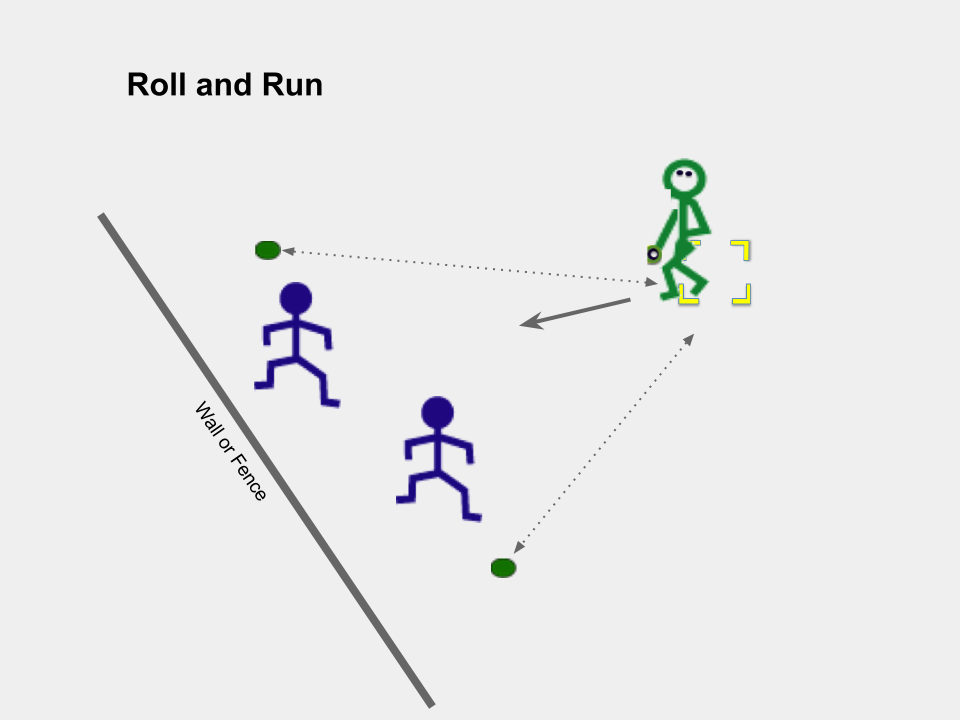 Aim of game: Send the ball away from fielders, between spots, in order to score runs  With ball staying on the ground and one foot in the square, roll the ball between two spotsThen try to run to spot and back to square before fielders get ball back to squareRun as many times as you can to spot and back to square before ball sent back Get roller out by returning ball to hoop before runner gets back to the hoop.Change ball as needed.Rotate after 5 goes if not out.  Extensions to the game Strike ball with handStrike ball rolled to youIncrease space from fence.How could a modification by adaptation rule be added to your game? (Outcome of a game encounter changes the game for winner to make the game more challenging)Combine with other group and decide how to develop your game with teams.Will your game play area be an Oval or a Fan shaped batting field game?Content Analysis of GameWhat are the key strategies (ways of playing and movement off-the ball) to use to be successful at these games?_________________________________________________________________What body management (movement skills) do you need to play your game?_________________________________________________________________What are the manipulative skills you need to play these games?What would be two tasks you could do to practice that would help your peers play your game?Consider (1) Skill cues (2) Tactical prompts2 spots, 4 yellow corners to make square and 1 ball of choice. 2 fielders v 1 batter/rollerA fence or a wall.TaskWord Suitable Tasks12